 (2024)Dien dit formulier in elektronische versie (formaat DOCX) naar funding-request@innoviris.brusselsDeel A.	Synthese	4A.1.	Identiteiten	5A.1.1	Individuen	5A.1.2	Entiteiten	6A.2.	Definitie van het project	7A.3.	Aard van het project en type van financiële steun	8A.4.	Aard van de aanvraag	10A.5.	Duur en periode van het project	10A.6.	Bedrag van de steun	11Deel B.	Voorstelling van de onderneming	12B.1.	Geschiedenis en activiteiten	13B.1.1	Bedrijf	13B.2.	Samenstelling van het sociale kapitaal	13B.3.	Grootte van de onderneming	14B.4.	Financiële gegevens	15B.5.	Uitleg over de mogelijkheid van de onderneming om haar deel van het project te financieren	16B.6.	R&D Budget	16B.7.	Betaling van schulden en achterstallige betalingen	16B.8.	Personeel	17B.9.	Financiële tegemoetkomingen van de overheden	17B.9.1	BHG steun	18B.9.2	Steun van andere gewesten / Federale steun	18B.9.3	EU steun	18Deel C.	Voorstelling van het project	19C.1.	Voorstelling van het project: technische doelstellingen en fasen, technologische organisatie, uitvoering	20C.1.4	Projectbeschrijving die kan worden gebruikt voor een presentatie op de Innoviris-website of in een persbericht	21C.2.	Plaats(en) van uitvoering van het project	23C.3.	Gedetailleerd werkprogramma	23C.4.	Planning	24C.5.	Budget	25Deel D.	Valorisatie van het project	28D.1.	Beschrijving van de concurrentie – Toegevoegde waarde van de beoogde oplossing	29D.2.	Marktstudie	29D.3.	Businessplan	29D.4.	Financieel plan	30D.5.	Brusselse ecosysteem-, sociale en milieu-impact	30D.6.	Duurzaamheid van de resultaten	30Deel E.	Gelijkekansentest	31E.1.	Gelijkekansentest	32E.2.	Impact van het project op een (of meer) van de volgende criteria	32E.3.	Evaluatie van de impact van het project op deze criteria	32E.4.	Niet-geselecteerde criteria	33Deel F.	Bijlagen en handtekeningen	34F.1.	Overzicht van de te bezorgen bijlagen	35F.2.	Beleid inzake gegevensbescherming	35F.3.	Verklaring op eer en verbintenissen	35F.4.	Toestemming en handtekening	36
SyntheseIdentiteiten
Individuen
Entiteiten
Definitie van het project
Titel van het project:……………………………………………………………………………………………………………………………………………………………………………….................................................................(max 2 regels)Samenvatting van het project:……………………………………………………………………………………………………….…………………………………………………………………………...............................................(tussen 5 en 10 regels)Trefwoorden:………………………………………………………………..........................………………...(3 min en 7 max)Domein:  ICT/Telecom Chemie/ Materialen Milieu/ Energie/ Transport & Mobiliteit Gezondheid & BiologieBouw/ UrbanismeIndustrie/ RoboticaEconomie/ Management/ RechtKunst, onderwijs en maatschappijAard van het project en type van financiële steun
Industrieel onderzoekExperimentele ontwikkeling – Subsidie Experimentele ontwikkeling – Terugvorderbaar voorschotProces- en organisatie-innovatieVerantwoord deze keuze kort ………………………………………………………………………………………………………………………Aard van de aanvraag
	Nieuw project	Project dat volgt op een vorig project (referentie van het dossier: .........................)Duur en periode van het project
Project met een looptijd van …….. maanden van ... / … / 20 … tot … / … / 20 … Bedrag van de steun
Voorstelling van de ondernemingGeschiedenis en activiteiten
Bedrijf
Samenstelling van het sociale kapitaal
Licht de evolutie van het aandeelhouderschap tijdens de afgelopen jaren kort toe ………………………………………………………………………………………………………………………………………………………………………………………………………………………………………………Grootte van de onderneming
Financiële gegevens
* Voorlopige cijfers indien nog niet gepubliceerdUitleg over de mogelijkheid van de onderneming om haar deel van het project te financieren
R&D Budget
* Voorlopige cijfers indien nog niet gepubliceerdBetaling van schulden en achterstallige betalingen
Personeel
* Voorlopige cijfers indien nog niet gepubliceerdFinanciële tegemoetkomingen van de overheden
BHG steun
 InnovirisAndere steun in het BHG (Bestuur Economie en Werkgelegenheid, Brussel Invest & Export, GIMB, GOMB, Participatiefonds, Waarborgfonds, enz.):Steun van andere gewesten / Federale steun
EU steun
Voorstelling van het projectVoorstelling van het project: technische doelstellingen en fasen, technologische organisatie, uitvoering
Oorsprong en doelstellingen van het project
Technologische (en strategische) organisatie
Uitvoering van het project
Projectbeschrijving die kan worden gebruikt voor een presentatie op de Innoviris-website of in een persbericht
Naleving van het wettelijke kader voor onderzoeks- en ontwikkelingsprojecten
 Ik verklaar dat ik de nationale, communautaire en internationale wetgeving betreffende de methodologieën en de toepassingen van onderzoeks- en ontwikkelingsprojecten naleef, en meer bepaaldAls je project betrekking heeft op een van de toepassingsgebieden die in de vorige tabel worden vermeld, leg dan uit hoe de geldende wettelijke kaders worden nageleefd.………………………………………………………………………………………………………………………………………………………………………………………………………………………………Zouden andere ethische kwesties die niet in het bovenstaande kader worden vermeld van toepassing kunnen zijn op je project? Zo ja, welke?………………………………………………………………………………………………………………………………………………………………………………………………………………………………Plaats(en) van uitvoering van het project
Gedetailleerd werkprogramma
Planning
Budget
Period from ... / ... / 20 ... au ... / ... / 20 ... Verantwoord de kosten die worden vermeld in rubrieken 2, 3 en 5 van het budget
Valorisatie van het projectBeschrijving van de concurrentie – Toegevoegde waarde van de beoogde oplossing
Concurrent 1: ………….Duidelijke beschrijving van de oplossing: ...................................................................................................................................................................Toegevoegde waarde van de beoogde oplossing...................................................................................................................................................................Concurrent X: ………….Duidelijke beschrijving van de oplossing: ...................................................................................................................................................................Toegevoegde waarde van de beoogde oplossing...................................................................................................................................................................Marktstudie
Businessplan
Financieel plan
Brusselse ecosysteem-, sociale en milieu-impact
Duurzaamheid van de resultaten

GelijkekansentestGelijkekansentest
Impact van het project op een (of meer) van de volgende criteria
GenderHandicapEtnische en culturele afkomstSeksuele geaardheid, genderidentiteit en genderexpressie Sociale afkomst en sociale situatieEvaluatie van de impact van het project op deze criteria
Niet-geselecteerde criteria

Bijlagen en handtekeningenOverzicht van de te bezorgen bijlagen
Een kopie van de bankgegevens (officieel datum van de bank en geen screenshot van e-banking)De balans van de laatste drie boekjaren + voorlopige balans van minder dan 3 maanden geleden voor het lopende boekjaar, inclusief omzet De cv's van de sleutelpersonenEen organigram van de onderneming Het volledige diagram en de elektronische versie ervan De bestekken en de offertes van de onderaannemers Het businessplan van het product of de onderneming (met inbegrip van het financieel plan)De documenten die bewijzen dat de onderneming in staat is om haar deel van de kosten te financieren Elk ander document dat een positieve invloed kan hebben op de financieringsaanvraagBeleid inzake gegevensbescherming
De persoonsgegevens die door Innoviris, de verantwoordelijke voor de verwerking, via dit formulier worden verzameld, worden gebruikt voor de verwerking van uw financieringsaanvraag (die een analyse en evaluatie door Innoviris of externe deskundigen omvat). De verwerking ervan is noodzakelijk om te voldoen aan een wettelijke verplichting waaraan de verantwoordelijke voor de verwerking is onderworpen (d.w.z. de niet-economische ordonnantie en het uitvoeringsbesluit ervan) en om een taak van algemeen belang of een taak in het kader van de uitoefening van het openbaar gezag uit te voeren die aan de verantwoordelijke voor de verwerking is toevertrouwd. Er worden geen gegevens gedeeld met derden zonder voorafgaande toestemming van de betrokkene of tenzij Innoviris hiertoe wettelijk verplicht is. Innoviris stelt alles in het werk om de vertrouwelijkheid en veiligheid van de verwerkte gegevens te waarborgen. De bewaartermijn is de tijd die nodig is om de doeleinden van de gegevensverwerking te bereiken. Als u vragen hebt of uw rechten op grond van de artikelen 15 tot 22 van de GDPR wenst uit te oefenen, kunt u contact opnemen met dpo@innoviris.brussels of onze webpagina "privacy" raadplegen.Verklaring op eer en verbintenissen
Ik/wij ondergetekende(n) (NAAM/NAMEN – VOORNAAM/VOORNAMEN) in de hoedanigheid van……………………… verzeker(en) dat de onderneming ……….………… op de hoogte is van de onderstaande voorschriften en dat ze zich ertoe verbindt om deze na te leven (kruis de vakjes aan die van toepassing zijn): De onderneming is in regel met de fiscale en sociale verplichtingen Het OOI-project/-programma werd niet opgestart voordat het aanvraagdossier bij Innoviris werd ingediendDe onderneming beschikt over een opvolgingsmethode voor de kosten van het project/programma of zal deze, voordat het OOI-project/-programma van start gaat, invoeren om de kosten die aan het project/programma worden toegeschreven, te verantwoorden en te controlerenHet OOI-project/-programma wordt niet geheel of gedeeltelijk uitgevoerd voor rekening van derden De onderneming zal eigenaar zijn van de resultaten van het OOI-project/-programma wat de knowhow en de technische intellectuele-eigendomsrechten betreftDe kosten die worden toegeschreven aan het OOI-project/-programma worden niet gedeeltelijk of volledig gedekt door andere overheidsinstellingen. De onderneming verbindt zich er eveneens toe geen nieuwe aanvraag tot gezamenlijk financiering in te dienen bij andere gewestelijke, nationale of Europese autoriteiten voor de kosten van het OOI-project/-programma.De onderneming verkeert in goede financiële gezondheid en is geen insolvabiliteitsprocedure aangegaan De onderneming verbindt zich ertoe om Innoviris onmiddellijk op de hoogte te brengen van elke fundamentele verandering in het kader van het project/programma (het stopzetten, on hold zetten of verkleinen van de grootte van het project/programma, enz.) of de situatie van het project/programma (onder meer in geval van insolvabiliteit, enz.)De onderneming zal de toegekende subsidie, verhoogd met de gangbare wettelijke interestvoet, terugbetalen indien ze het onderzoeks- of ontwikkelingsproject/-programma ongeschikt of niet conform de regels beheert of indien ze één of meerdere verplichtingen niet naleeftDe uitvoering van het project is niet in strijd met de Ethische Code voor het wetenschappelijk onderzoek in België.Toestemming en handtekeningIk geef Innoviris de toestemming om het noodzakelijke onderzoek voor deze aanvraag te verrichten en verklaar dat de informatie in dit formulier juist is.Aard van het projectDomeinSelecteer een domein in sectie A.2. Definitie van het projectBegindatum van het projectDD/MM/JJJJDuur van het projectXX MaandenBedrag van het budgetXXXX€Gevraagde tegemoetkomingXX%Gevraagde subsidieXXXX€Bijdrage van de ondernemingXX%Bijdrage van de ondernemingXXXX€Individuele identiteitAchternaamVoornaamFunctieTelefoonnummerEmailOpsteller(s) van deze financieringsaanvraagPersoon die wettelijk is gemachtigd om de onderneming te vertegenwoordigenAdministratieve verantwoordelijke van het projectTechnische en wetenschappelijke verantwoordelijke van het projectEntiteit identiteitNaamRechtsvormMaatschappelijke zetelExploitatiezetel(s)OndernemingsnummerRekeningnummerDatum van oprichtingWebsiteIndustrieelBVBA/NV/VZW/…Volledig adresIndien verschillend van de maatschappelijke zetelBE…BE…(Attest bevestiging bankidentiteit in bijlage)dd/mm/jjjjVerwijder deze uitlegGeef de volledige titel van het project (geef bij een afkorting een korte verduidelijking).Vat het project in enkele regels samen: de informatie in deze samenvatting kan door Innoviris worden gebruikt in het kader van haar externe communicatie (bv. jaarverslag). Beschrijf het project in enkele kernwoorden.Verwijder deze uitlegZet het gekozen domein op de voorpaginaVerwijder deze uitlegHieronder staan voor elke sector enkele voorbeelden van subsectorenVerwijder deze uitlegIndustrieel onderzoek (TRL 1 tot 4)Er werd een industrieel of commercieel doel ontwikkeld maar er moet wetenschappelijke kennis opgebouwd worden om dat doel te verwezenlijken.Er bestaan mogelijks al bepaalde academische of industriële onderzoeken, maar die zijn niet voldoende om de ontwikkeling van een nieuw product, proces of dienst te lanceren.De state of the art werd onderzocht (literatuurstudie), er werd een onderzoeksprogramma opgezet en de belangrijkste mijlpalen werden geïdentificeerd.Aan het einde van het project zal de nieuwe kennis die nodig is om een nieuw product, proces of dienst te ontwikkelen, gegenereerd zijn. De state of the art zal voorbijgestreefd zijn. Er kan een POC of een prototype in een laboratoriumomgeving geproduceerd worden.Experimentele ontwikkeling (TRL 4 tot 7)U wilt een innovatief product, proces of dienst ontwikkelen.U beschikt al over een eerste idee over de haalbaarheid van uw ontwikkeling, bijvoorbeeld omdat u al een POC ontwikkeld heeft.In essentie zijn de noden op vlak van functies en/of doelstellingen al bekend, al kunnen ze nog licht wijzigen.Er blijven risico’s en onbekende factoren gepaard gaan met het concrete gebruik van de beoogde technologieën voor het geplande project en met de integratie ervan in het product, proces of de dienst die/dat ontwikkeld zal worden en/of de bestaande oplossing. Er kan bijvoorbeeld nog gekozen moeten worden tussen 2-3 technologieën, waarvan de eigenschappen en de theoretische voor- en nadelen ten minste al vooraf onderzocht zijn.Er werd een ontwikkelingsplan opgezet en de belangrijkste mijlpalen werden vastgelegd.Aan het einde van het project zal het prototype gevalideerd zijn in een reële omgeving, nadat het bijvoorbeeld in een pilootproject werd uitgetest.Experimenteel onderzoek kan op twee verschillende manieren gefinancierd worden, via een subsidie of via een terugvorderbaar voorschot. In het eerste geval blijft de financiering van u. In het tweede geval betaalt u de financiering terug (vast deel + variabel deel in verhouding tot het commerciële succes).Gepland onderzoek dat is gericht op het verwerven van nieuwe kennis die op middellange termijn als doel heeft om nieuwe producten, processen of diensten te ontwikkelen OF bestaande producten, processen of diensten aanzienlijk te verbeteren.U komt in aanmerking voor een subsidie alsU de markt en de marktsegmenten die relevant zijn voor uw project heeft geïdentificeerd en geanalyseerd.Zo heeft u een MVP geïdentificeerd dat u in het project wilt ontwikkelen.U heeft geïdentificeerd wat uw product, proces of dienst bijdraagt aan de markt en prijshypotheses gegenereerd, zelfs als die nog niet volledig gevalideerd zijn omdat er nog technische ontwikkelingen uitgevoerd moeten worden.Als u al beschikt over een product, proces of dienst die/dat gecommercialiseerd wordt, dan wilt u tijdens het project innovaties ontwikkelen die daar voldoende van afwijken en waarvoor het waardevoorstel en het markt-productkoppel grondig geheranalyseerd moeten worden.Voorbeelden van projecten die een subsidie kunnen krijgen: producten, processen of diensten waarmee een nieuwe markt of een nieuw marktsegment kan worden aangeboord, een belangrijke afwijking ten opzichte van de bestaande activiteit, product-, proces- of dienstontwikkeling die op belangrijke wijze het commerciële aanbod van de onderneming veranderen.Opmerkingen:Een onderneming die minder dan 3 jaar bestaat zal gefinancierd worden met een subsidie, zelfs als die onderneming al een product, proces of dienst aanbiedt, tenzij ze daarvoor al een financiering heeft gekregen bij Innoviris.Een pilootverkoop van een POC of een eerste prototype verhindert op geen enkele wijze de toekenning van een subsidie. Innoviris is ervoor verantwoordelijk om na te gaan hoe ver die al commercieel gevorderd is om te bepalen op welke manier het project gefinancierd wordt.U komt in aanmerking voor een terugvorderbaar voorschot alsU een product, proces of dienst heeft dat al gecommercialiseerd wordt.U ontwikkelingen wilt uitvoeren om dat product, proces of die dienst te verbeteren, of uw gamma wilt uitbreiden door te steunen op wat u op technologisch en commercieel vlak al verworven heeft.De beoogde ontwikkelingen laten u toe om beter te antwoorden op de behoeften van de markten of marktsegmenten waarop u al actief bent of op aansluitende segmenten.De beoogde ontwikkelingen veronderstellen geen grondige herwerking van het waardevoorstel en het markt-productkoppel.Proces- of organisatie-innovatieU wilt een nieuwe productie- of leveringsmethode of –proces implementeren in uw onderneming.U heeft de problemen geïdentificeerd die dat proces of die methode moet oplossen.U heeft een eerste schatting gemaakt van wat dat proces of die methode kan opleveren voor uw onderneming.U heeft dat proces en die methode op kleine schaal al op punt gesteld (pilootproject) en moet het proces/de methode nu implementeren binnen uw onderneming, in een reële situatie.Opmerkingen: het proces of de methode op punt stellen kan niet in aanmerking komen voor het project. Die fase kan gesubsidieerd worden door steun voor experimentele ontwikkeling. Hier gaat het erom dat de methode of het proces geïmplementeerd moet worden (overgang van een prototype naar een grotere schaal, in een reële context).Verwijder deze uitlegGeef aan of het om een nieuw project gaat of om de voortzetting van een project dat reeds financiële steun heeft gekregen van het Gewest. Geef bij een voortzetting de referentie van het overeenkomstige dossier.Verwijder deze uitlegGeef de geplande begin- en einddatum en de duur van het project. Het project moet van start gaan nadat INNOVIRIS uw aanvraag heeft ontvangen. Het project kan ten vroegste aangevat worden op de 1e van de maand volgend op de datum van indieningVoorbeelden:"U dient op 28/01 bij ons een project in. Uw project gaat ten vroegste vanaf 1/02 van start.""U dient op 5/07 bij ons een project in. Uw project gaat ten vroegste vanaf 1/08 van start."Enkel de toelaatbare kosten die tijdens de aangekondigde duur en loop tijd van het project worden gemaakt, komen in aanmerking.Verwijder deze uitlegVermeld de tegemoetkoming van het Gewest, die wordt weergegeven als een percentage van het totale budget van het project. Dit percentage hangt af van vooraf vastgelegde criteria, zoals de grootte van de onderneming, het projecttype, het type van steun en de eventuele samenwerking met een nationale onderneming, een Europees bedrijf of een onderzoeksorganisatie.Industrieel onderzoekDie percentages kunnen met 15% verhoogd worden indien er een effectieve samenwerking is, met een percentage dat nooit hoger dan 80% kan zijn.Experimentele ontwikkelingDie percentages kunnen met 15% verhoogd worden indien er een effectieve samenwerking is.Proces- of organisatie-innovatieOp https://innoviris.brussels/nl vindt u meer informatie over:De percentagesDe voorwaarden voor de toekenning van de verhoging van de subsidie bij een effectieve samenwerkingTotaalbudget€Tegemoetkoming%Gevraagde steun(Totaalbudget * tegemoetkoming)€Verwijder deze uitlegIn dit deel wordt de onderneming voorgesteld, onder meer haar geschiedenis en activiteiten. GeschiedenisGeef een korte toelichting over het ontstaan van de onderneming en haar hoofdactiviteit (activiteitensector). Beschrijf het profiel en de ervaring van de sleutelfiguren (oprichters, CEO, CTO, CFO en alle andere bestuurders) van de onderneming.Beschrijf de geschiedenis en de evolutie van de onderneming en vermeld de belangrijkste gebeurtenissen.ActiviteitenGeef een beschrijving van de (productie-, diensten- en O&O-) activiteiten van de onderneming en de gecommercialiseerde/vervaardigde producten/diensten en vermeld het respectieve belang ervan.Beschrijf de evolutie van de activiteiten van de onderneming, het personeel en de omzet.Beschrijf de banden met en de afhankelijkheid van andere ondernemingen (groep waarvan de onderneming deel uitmaakt, leveranciers, klanten, derden).Onderneming en haar marktBeschrijf de aard van het cliënteel van de onderneming en de markt die door de voorgestelde diensten/producten wordt gedekt.Geef de naam, de plaats en de hoofdactiviteit van alle geëxploiteerde nationale en internationale zetels.Bij te voegen bijlagen:De curricula vitae van de sleutelfiguren in de onderneming en van het projectEen organigramVerwijder deze uitlegBeschrijf uitvoerig het aandeelhouderschap van de onderneming.Vermeld in de onderstaande tabel de categorie van de aandeelhouders (onderneming, natuurlijke persoon, openbare investeringsmaatschappij of risicokapitaalondernemingen, ...).Bedrag van de kapitaalk€NaamIdentificatiePercentage of aantal delenPercentage of aantal delenABC NVBE00 1122 334410%XDhr. ZYZNatuurlijk persoon5%X.........….........….........…Totaal aantal aandelenXVerwijder deze uitlegEr kunnen twee documenten worden gebruikt om de grootte van de onderneming te berekenen: Europese gids voor de berekening van de grootte van de ondernemingFormulier voor de berekening van de grootte van de ondernemingDe volgende tabel die afkomstig is uit de Europese gids, geeft een beknopt overzicht van de drempels van de verschillende categorieën. Deze tabel wordt louter ter informatie gegeven. Er wordt aangeraden om de Gids te raadplegen.Er vindt een categoriewijziging plaats wanneer een onderneming gedurende twee opeenvolgende boekjaren de drempels heeft overschreden, om groeiende ondernemingen niet te bestraffen. Let op: in het geval van een wijziging van het aandeelhouderschap (bv. overname door een GO) kan het verlies van het kmo-statuut onmiddellijk plaatsvinden.Als uw onderneming geen autonoom bedrijf zou kunnen zijn (bv. als ze een aandeel > 25% heeft in een andere onderneming of als een andere onderneming een aandeel van >25% in uw onderneming bezit), is het verplicht om het formulier voor de berekening van de grootte van de onderneming in te vullen en het bij uw aanvraag te voegen.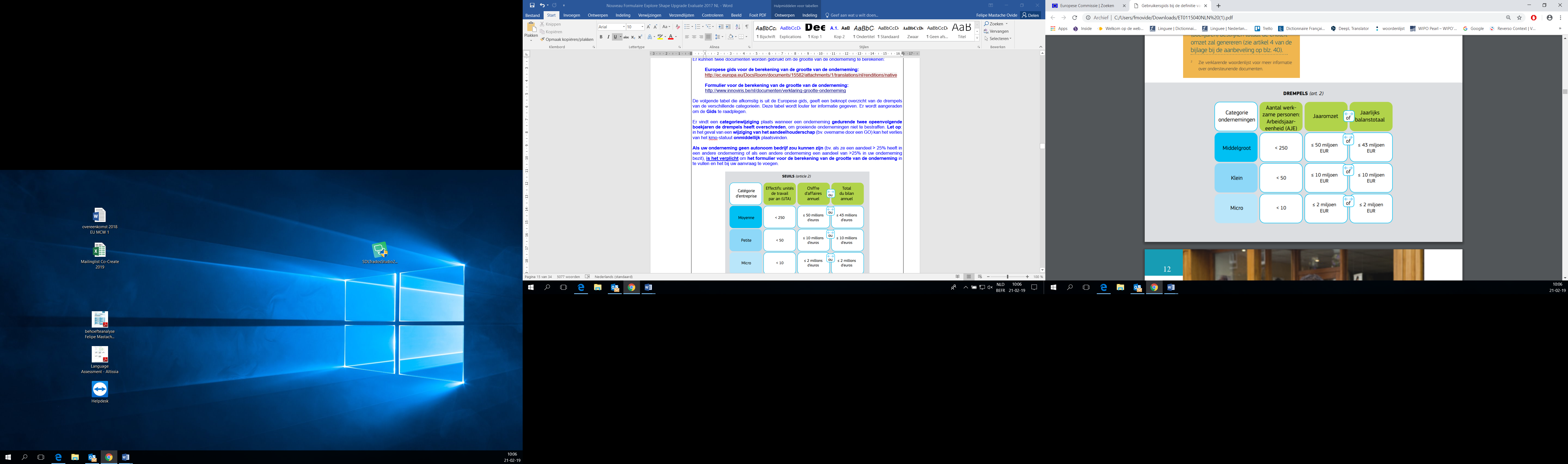 Grootte van de onderneming ZKO (micro-onderneming)KOMOGO Verwijder deze uitlegVermeld de evolutie van de financiële gegevens voor de drie laatste boekjaren. Indien de rekeningen nog niet zouden zijn gepubliceerd, vragen wij om ons de voorlopige gegevens voor het lopende boekjaar te bezorgen.In bijlage bijvoegen:Kopie van de jaarrekeningenJaar2024*20202019Eigen kapitaal (in k€)[Balanscode 10/15]Omzet (in k€)[Balanscode 70]Exploitatieresultaten, EBIT (in k€)[Balanscode 9901]Verwijder deze uitlegLeg in detail uit op welke manier uw onderneming haar deel van het project zal financieren (bv. met bestaande fondsen, door eigen inbreng van kapitaal, door een banklening, door een exploitatiemarge, enz.). Bij te voegen bijlagen:De bewijsstukken (bv. lastenboek, aanvaardingsbewijs van de lening, kapitaalverhoging, eigen kapitaal, …)Verwijder deze uitlegOp basis van deze gegevens kan de evolutie van de financiële middelen voor de O&O-uitgaven van een onderneming worden beoordeeld.Jaar2024*20202019Totaalbudget O&O (in k€)(Inclusief overheidssteun)O&O-budget in het BHG (in k€)O&O-overheidssteun van het BHG (in k€)Verwijder deze uitlegGeef aan of de onderneming op dit moment schulden heeft bij de bank, leveranciers of een overheidsinstelling (RSZ, btw, bedrijfsvoorheffing, ...). Verduidelijk indien nodig de achterstallige betalingen en het overeengekomen afbetalingsplan.Voeg als bijlage elk nuttig document toe.Verwijder deze uitlegOp basis van de personeelsgegevens (in VTE – voltijdse equivalenten) kan de evolutie van de menselijke middelen in de onderneming die worden ingezet in het domein van O&O en de evolutie van de tewerkstelling in het BHG worden beoordeeld.Year2024*20202019Totaal personeel (VTE)   Gediplomeerden universiteiten (VTE)   Gediplomeerden hoger onderwijs (VTE)   Anderen (VTE)Werknemers (VTE)[Sociale balanscode 105]Zelfstandigen (VTE)Personeel in het BHG (VTE)O&O-personeel in het BHG (VTE)   Gediplomeerden universiteiten (VTE)   Gediplomeerden hoger onderwijs (VTE)Verwijder deze uitlegVermeld hier alle financiële tegemoetkomingen die de onderneming de afgelopen 5 jaar heeft ontvangen of die ze op dit moment ontvangt op gewestelijk, federaal en Europees niveau. Vermeld ook alle tegemoetkomingen die de onderneming momenteel heeft aangevraagd, ook al hebben ze nog niet het voorwerp uitgemaakt van een toekenningsbeslissing. Geef het voorwerp van de steun, het bedrag, het tegemoetkomingspercentage en de uitvoeringsperiode.Dossiernr.Titel van het projectSubsidie (EUR)XXXX3.000,00 €OverheidDossiernr.Subsidie (+ periode)Subsidie (EUR)Bestuur Economie en WerkgelegenheidXXXXOpleidingssubsidies3.000,00 €OverheidDossiernr.Subsidie (+ periode)Subsidie (EUR)FederaalXXXXVermindering van de voorheffing3.000,00 €OverheidDossiernr.Subsidie (+ periode)Subsidie (EUR)XXXX3.000,00 €Verwijder deze uitlegDit deel is bedoeld om op een gedetailleerde en technische manier te beschrijven wat het project wil bereiken en welke middelen worden ingezet om deze doelstellingen te verwezenlijken. De volgende aspecten die in detail worden beschreven in de respectieve subrubrieken, moeten zijn opgenomen: Oorsprong en doelstellingen van het projectTechnologische organisatieUitvoering van het projectVerwijder deze uitlegDe volgende elementen moeten zijn opgenomen: Beschrijf de probleemstelling(en) en de doelstelling van het project, evenals de oorsprong ervan.Beschrijf de staat van de kennis over uw project die werd bekomen door het technologisch toezicht van uw onderneming of door onderzoek dat aan dit project is voorafgegaan.Beschrijf de vorderingen van het project ten opzichte van de state-of-art.Verduidelijk de verworven technologieën van de onderneming.Verwijder deze uitlegDe volgende elementen moeten zijn opgenomen: Beschrijf de verschillende technische stappen van het project (en voeg de nodige schema's voor de technologische analyse van het project toe).Beschrijf de voornaamste technologische risico's en de manier waarop deze zullen worden aangepakt.Beschrijf de voornaamste technologische uitdagingen en de manier waarop ze zullen worden aangegaan. Verduidelijk de technologische organisatie (keuze van het materiaal en van de bestanddelen, werktuigen en diensten van derden, toegepaste technieken [proces, engineering, programmeertaal, enz.], …) en verantwoord (benchmark, ervaring in het domein, analyse van het prestatievermogen, enz.).Belangrijke opmerking: De technische elementen moeten nauwkeurig en volledig worden beschreven. Verduidelijk bijvoorbeeld de precieze types van algoritmes of de precieze machine learning technieken (voeg desgevallend een meer volledige technische/wiskundige uitleg toe), enz.Verwijder deze uitlegDe volgende elementen moeten zijn opgenomen: Leg de methodologie(ën) voor de uitvoering en het beheer van het project uit.Beschrijf voor de taken die door onderaannemers worden uitgevoerd de beheerstrategie van de onderaannemers (de manier waarop deze taken door het team zullen worden gecoördineerd en opgevolgd).Belangrijke opmerking: Het is niet nodig om de "standaardmethodologieën" op het vlak van het projectbeheer in detail te beschrijven (bv. SCRUM).Verwijder deze uitlegDeze niet-vertrouwelijke informatie zal door onze communicatieafdeling worden gebruikt om Innoviris te promoten en het grote publiek te informeren over de ingediende en geselecteerde projecten. Een tiental lijnen volstaat.Vergeet niet om een logo (bestand met voldoende resolutie) en enkele illustratieve afbeeldingen bij de elektronische bijlagen te voegen.Verwijder deze uitlegDe nationale, communautaire en internationale wetgeving. De projecten die door Innoviris worden ondersteund, moeten aan deze wettelijke bepalingen voldoen.Als je project betrekking heeft op een of meer van de in de onderstaande tabel vermelde toepassingsgebieden, moet je de overeenstemming met de wetteksten controleren.  Om je te begeleiden bij deze zelfevaluatie, adviseren wij je om de ethische zelfevaluatievragenlijst van het EU-kaderprogramma voor onderzoek en innovatie te raadplegen. Daarnaast vragen wij je om, voor de desbetreffende toepassingsgebieden, aan te geven met welke middelen en/of om welke redenen je je aan de wetgeving houdt.Als je je niet aan de wettelijke bepalingen houdt, kan je project niet door Innoviris worden ondersteund.Wij herinneren je er ook aan dat bepaalde experimenten met menselijke embryo's, foetussen, embryonale stamcellen of niet-menselijke primaten of klinische proeven de wettelijke verplichting met zich meebrengen om de ethische goedkeuring van de bevoegde ethische commissie te verkrijgen alvorens een relevante onderzoeksactiviteit te starten. Je dient er rekening mee te houden dat de ethische goedkeuringsprocedure enige tijd kan duren en dat je je verzoek om ethische goedkeuring dus tijdig bij je lokale ethische commissie moet indienen.[1] Hier beschikbaar: https://eur-lex.europa.eu/legal-content/NL/TXT/?uri=CELEX:52020XG0313(07) (of een gewijzigde versie die in het Publicatieblad van de Europese Unie is verschenen).Betrokken (ja/ nee)Zo ja, in overeen-stemming met de wetgeving (ja/nee/in uitvoering)Deel 1: Menselijke embryo's of foetussenJe project heeft betrekking op menselijke embryonale stamcellen, menselijke embryo's, weefsel of cellen van menselijke foetussen.Deel 2: Menselijke wezens  Je project heeft betrekking op menselijke deelnemers en omvat fysieke interventies op de onderzochte deelnemers.Deel 3: Menselijke cellen / weefsels  Je project heeft betrekking op menselijke cellen of weefsels.Deel 4: PersoonsgegevensJe project omvat de verwerking van al dan niet eerder verzamelde persoonsgegevens en het gebruik van openbare beschikbare gegevens.Je project bestaat eveneens uit het exporteren of importeren van persoonsgegevens uit de EU naar niet-EU-landen.Deel 5: DierenJe project heeft betrekking op dieren.Deel 6: Derde landenAls er derde landen bij betrokken zijn, doen de onderzoeksactiviteiten die in deze landen worden ondernomen dan potentiële ethische vragen rijzen?Het is de bedoeling om lokale middelen (bv. dieren, menselijk weefsel, enz.) te gebruiken, te importeren en te exporteren.Indien bij het onderzoek landen met een laag en/of lager gemiddeld inkomen betrokken zijn, is voorzien in een verdeling van de winst.De situatie in het land zou de deelnemers aan het onderzoek in gevaar kunnen brengen.Deel 7: Milieu, gezondheid en veiligheidIn het kader van je project worden elementen gebruikt die schadelijk kunnen zijn voor het milieu, dieren of planten. Je project heeft betrekking op de bedreigde fauna en/of flora / de beschermde gebieden.Je project houdt het gebruik in van elementen die schade kunnen toebrengen aan de mens, met inbegrip van het personeel dat betrokken is bij het project.Deel 8: Duaal gebruikHet project heeft betrekking op producten voor tweevoudig gebruik in de zin van Verordening (EG) nr. 428/2009 of andere producten waarvoor een vergunning is vereist.Deel 9: Exclusieve focus op civiele toepassingenJe project zou aanleiding kunnen geven tot bezorgdheid over de exclusieve focus op civiele toepassingen.Deel 10: Mogelijk misbruik van onderzoeksresultaten  Je project houdt een risico in op misbruik van de resultaten.  Verwijder deze uitlegVermeld de naam en de plaats(en) (volledig adres) van de entiteiten die belast zijn met het project (onderaannemers inbegrepen).Geef de locatie(s) als het hele project in het BHG wordt uitgevoerd.Geef de locatie en rechtvaardig deze keuze als een deel van het project buiten van het BHG wordt uitgevoerdVerwijder deze uitlegDefinieer de verschillende stappen van het werkprogramma in termen van "work packages" of "werkloten" en taken.Wij vragen om de onderstaande template te gebruiken.WP X:Algemene doelstelling van het WP:Geef een beschrijving van de algemene doelstelling(en) van de workpackage.........................................................................................................................................................................Taak 1: Doelstelling(en) verbonden aan taak 1: ..................................................................................................Beschrijving van de methode: beschrijf de vooropgestelde acties, methodes en technieken. Leg uit hoe de taak moet worden uitgevoerd, welke maatregelen moeten worden genomen, welke bestaande/te ontwikkelen methodes, instrumenten, technieken en software moeten worden gebruikt. Het gaat er niet om de informatie in een context te plaatsen, maar om duidelijk te beschrijven "wat de uit te voeren technische werkzaamheden zullen inhouden om het doel van de taak te bereiken".........................................................................................................................................................................Technologische uitdagingen verbonden aan taak 1: .........................................................................................................................................................................................................................................................Risico's verbonden aan taak 1: ............................................................................................................................................................................................................................................................................................Resultaat van WP XBeschrijf welke resultaten tijdens de workpackage worden verwacht, evenals hun respectieve vervaltermijn.Bijvoorbeeld: L1.1 algoritme XXX geïmplementeerd op het platform (30 juni 2017)………………………………………………………………………………………………………………………...…Verwijder deze uitlegVul een Gantt-diagram in door een tijdsindicatie toe te kennen aan de verschillende stappen van het project (denk na over het sequentiële of parallelle karakter van de taken).Geef voor elke fase een schatting van de werktijd van het personeel.U kunt een softwareprogramma voor projectbeheer gebruiken of een aangepast rekenblad indienen.Voorbeeld:Bij te voegen bijlagen:Het volledige diagram en eventueel de elektronische versie (bij voorkeur in een bewerkbaar formaat, waarin ook een overzicht wordt gegeven van de werklast per taak en per werknemer)Verwijder deze uitlegStel aan de hand van het voorgestelde model een budget op van het project voor de betrokken periode (onderaannemers en partners inbegrepen).Als uw onderneming btw-plichtig is, moeten de uitgaven zonder btw in rekening worden gebracht.Personeelskosten:Deze kosten dekken de uitgaven voor het personeel (onderzoekers, technici en ander ondersteunend personeel) dat belast is met de uitvoering van het project. Binnen deze kosten moet u een onderscheid maken tussen werknemers (1.1) en zelfstandigen (1.2).Voor tussen werknemers, de geaccepteerde personeelskosten zijn gebaseerd op de standaard loonkosten (S.L.K.) van de mensen die aan het project werken (alle werkgeverslasten inbegrepen). Deze kosten worden vermenigvuldigd met het aantal uren dat aan het project wordt gewerkt: berekening van de standaard loonkosten (S.L.K.) = bruto maandloon voltijds * 1,2%Andere werkingskosten:Zoals vermeld betreffen deze kosten enkel courante uitgaven die rechtstreeks betrekking hebben op de uitvoering van het project. Enkel de uitgaven van de personen vermeld in het budget van de overeenkomst worden toegelaten:Verbruiksgoederen (chemische producten, materialen, gereedschap)Klein wetenschappelijk en technisch materiaalPublicatie- en verspreidingskostenKosten voor de verwerving van technologieën, van gegevens, of voor het huren van opslagruimte van gegevens bij derden (volgens de geldende wettelijke basis)Kosten voor de organisatie van colloquia/seminaries: kosten voor de organisatie van vergaderingen (maaltijd, externe vergaderzaal, …) enkel indien relevant en Verspreiding anders dan via de publicatie van wetenschappelijke artikelenLogistieke ondersteuning voor de uitvoering van het project: huur apparatuur, ondersteunend personeel, huur van infrastructuur en materiaal.Kosten voor een opdracht in het buitenland: Reiskosten en verblijfskosten van het personeel toegewezen aan de begroting van de overeenkomst of aan de gewijzigde begroting goedgekeurd door Innoviris, kosten van openbaar vervoer (vliegtickets, treinkaartjes, ...) of reiskosten per auto (exclusief lokale reizen) tegen het toepasselijke tarief (volgens de circulaire kilometervergoeding van de FOD),Verblijfskosten (hotel en maaltijden in het buitenland); Alleen de werkelijke kosten ondersteund door overtuigend bewijs worden in aanmerking genomen. Het bedrag is beperkt tot de vergoedingen per land vermeld op de website van de FOD (ministerieel besluit van 10 januari 2023: https://bosa.belgium.be/nl/themas/werken-bij-de-overheid/verloning-en-voordelen/toelagen-en-vergoedingen/vergoeding-voor-1#:~:text=voor%20alle%20niveaus.-,Verplaatsing%20naar%20het%20buitenland%C2%A0,-Voor%20een%20verplaatsing Varia: indien niet in het budget opgenomen, enkel na verplichte goedkeuring van Innoviris – per e-mail aan de wetenschappelijke adviseurs en boekhoudkundige controleurs: onder diverse uitgaven wordt verstaan kleine bedragen die zo weinig mogelijk gebruikt wordenVerduidelijk alle budgettaire subposten (eenheidsprijs*hoeveelheid).Kosten voor instrumenten en materiaal:Deze kosten zijn de afschrijvingskosten van de uitrusting en apparatuur die worden gebruikt in het kader van het project, waarvan de waarde hoger ligt dan € 999, en volgens de waarderingsregels van de onderneming.De afschrijving wordt berekend in verhouding tot de duur van het project en het gebruikspercentage van het materiaal tijdens het project, over een periode van 3 jaar voor het informaticamateriaal en over 5 jaar voor de wetenschappelijke en technische apparatuur. Deze kosten zijn de afschrijvingskosten van de uitrusting en apparatuur die worden gebruikt in het kader van het project, waarvan de waarde hoger ligt dan € 999, en volgens de waarderingsregels van de onderneming.Berekeningsformules:Informaticamateriaal: (hoeveelheid * eenheidsprijs * aantal maanden van gebruik gedurende het project * gebruikspercentage)/ 36Ander materiaal: (hoeveelheid * eenheidsprijs * aantal maanden gebruik tijdens het project * gebruikspercentage)/ 60Algemene kosten:Het gaat om een forfaitair bedrag dat de bijkomende kosten dekt die voortvloeien uit de uitvoering van het O&O-project (secretariaat, boekhouding, telecommunicatie, tijdschriften, verplaatsingen in België, …). Dit forfaitaire bedrag bedraagt 10% van de som van de andere exploitatiekosten (2.1) en de personeelskosten (1.1).Kosten voor contractueel onderzoek, kennis en patenten:Deze kosten dekken de volgende uitgaven:De kosten voor adviesdiensten of gelijkaardig, uitsluitend gebruikt voor het projectDe prestaties van derden (extern werk)De kennis en patenten die aangekocht of onder licentie genomen worden.Bij te voegen bijlagen:De bestekken en de offertes van de onderaannemersVerwijder deze uitlegHet doel van deze subrubriek is om het industriële en commerciële belang en de voordelen van het innovatieve project tegenover bestaande producten of diensten binnen de onderneming of bij concurrerende bedrijven voor te stellen.Verwijder deze uitlegDe volgende elementen moeten zijn opgenomen: Uitleg over de evolutie van het businessmodel in verband met de verwachte resultatenDe bepaling van de overwogen acties voor de economische valorisatie van het projectDe rechtvaardiging van het businessplan aan de hand van bewijsstukken (marktstudie, intenties van prospecten, ...)De beoogde volumes en respectievelijke marktaandelen van de binnen- en buitenlandse markt zowel op korte als op lange termijnBij te voegen bijlagen:Het businessplan van het product of de onderneming (met inbegrip van het financieel plan)Verwijder deze uitlegDe volgende elementen moeten zijn opgenomen: Het volledig financieel plan (over 3 jaar) als bijlage Uitleg over de constructiehypotheses Verwijder deze uitlegBeschrijf hier de positieve en negatieve effecten van het product dat/de dienst die/het proces dat centraal staat in het project:Op sociaal vlak (impact op de ongelijkheden, op de arbeidsomstandigheden, op de op het grondgebied gevestigde arbeidsplaatsen, impact op het welzijn van het individu en hun gezondheid, ...)Op ecologische vlak: (impact op het verbruik van energie en hulpbronnen, ontwikkeling of gebruik van hernieuwbare energie, impact op de ecosystemen, op de klimaatverandering, impact op de productie, het hergebruik of de recyclage van afval, …)Op het vlak van het ecosysteem (samenwerking met de Brusselse partners en het lokale ecosysteem, creatie en valorisatie van de Brusselse expertise/specificiteit, creatie van lokale gebruikersgemeenschappen, ontwikkeling van een nieuwe sector met een positieve impact, …)Verwijder deze uitlegDe volgende elementen moeten zijn opgenomen: Indien een deel van het project door onderaannemers wordt uitgevoerd, uitleggen welke interne strategie van kennistransfer van de uitbestede taken wordt toegepastDe infrastructuur die wordt overwogen voor de exploitatie van de resultaten (geef bij een bestaande infrastructuur de maatregelen die zullen worden genomen voor bijkomende ontwikkeling of noodzakelijke investeringen)De bescherming van de beoogde resultaten (octrooien, ...)Verwijder deze uitlegAlleen in te vullen als je subsidieaanvraag meer dan 30.000 euro bedraagt.Indien de ministeriële kabinetten en/of de Brusselse Hoofdstedelijke Regering deze aanvraag zouden goedkeuren, moet de subsidie die je zal worden toegekend, worden onderworpen aan de Gelijkekansentest. Deze test moet sinds 1 maart 2019 worden toegepast op alle ontwerpbesluiten tot toekenning van een subsidie van meer dan 30.000 euro.De Gelijkekansentest is een nieuw instrument dat door het Gewest is ontwikkeld om na te gaan welke impact beleidsmaatregelen hebben op verschillende bevolkingsgroepen waarvan de specifieke situatie en behoeften soms over het hoofd worden gezien.Meer informatie vindt je op:http://test.equal.brussels/nl/ Beantwoord de vragen in de volgende paragrafen zo duidelijk en beknopt mogelijk.Verwijder deze uitlegBeantwoord voor elk van de geselecteerde criteria de volgende vragen:Hoe ben je te werk gegaan om de problemen of specifieke situaties in kaart te brengen waarmee werknemers te maken kunnen krijgen op basis van een of meer van deze criteria?Vermeld de specifieke situaties en/of problemen die voor elk geselecteerd criterium werden vastgesteld.Leg uit hoe je hiermee rekening hebt gehouden, of vermeld de fasen (voorbereiding, uitvoering, evaluatie) van je project die rekening houden met de specifieke situaties en problemen voor elk geselecteerd criterium.Verwijder deze uitlegEvalueer de impact van je project: positief, neutraal of negatief.Vermeld de gebruikte bronnen om de impact van je project te beoordelen: statistieken, onderzoek, referentiedocumenten, referentiepersonen en -instellingen, enz.Verwijder deze uitlegBeantwoord voor elk van de niet-geselecteerde criteria de volgende vragen:Wat heb je nodig om rekening te houden met de specifieke situaties of problemen in verband met deze criteria? Specificeer de ondervonden moeilijkheden voor elk niet-geselecteerd criterium.Ben je van plan om in de toekomst rekening te houden met deze problemen?Bijvoorbeeld in een latere fase van je project. Leg dan uit hoe je dat zal doen.Datum:Bevoegde handtekening: